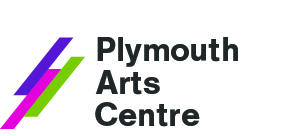 Films at Plymouth Arts Centre May - June 201738 Looe Street, Plymouth, PL4 0EB
01752 206114
www.plymouthartscentre.orgFree Fire (15)Fri 5 – Wed 10 MayFri 5, 6pm
Sat 6, 8pm
Tue 9, 6pm
Wed 10, 8:30pmDir. Ben Wheatley, UK, 2016, 91 mins. Cast. Brie Larson, Armie Hamer, Cillian Murphy, Sharlto Copley, Sam Riley.The UK’s most exciting director, Ben Wheatley (Sightseers, High Rise) has created this all-guns-blazing action thriller. In America in 1978, Justine (Larson) has arranged a deal on behalf of two Irishmen to buy a stash of guns from two gangsters Vernon and Ord, but there’s a misunderstanding and shots are fired… The standout cast have great fun with this shoot-’em-up and the playful script’s wry dialogue as the manic standoff escalates into a bloody game of survival.The Lost City of Z (15)Fri 5 – Wed 10 MayFri 5, 8.15pm
Sat 6, 5pm
Tue 9, 8:15pm
Wed 10, 2:30pmDir. James Gray, US, 2016, 141 mins. Cast. Charlie Hunnam, Robert Pattinson, Sienna Miller.Lost City of Z centres on the story of real-life explorer Colonel Percy Fawcett (Hunnam), who in the 1920s journeyed into the Amazon jungle searching for a lost civilisation. Having left behind his sparky, intellectual and protesting wife (Miller), and accompanied by his aide-de-camp Henry Costin (Pattinson), he faces all manner of human and natural obstacles on his quest to find the mythical city.The Eagle Huntress (U)F-RATEDSat 6 – Wed 10 MaySat 6, 2pm
Wed 10, 6pmDir. Otto Bell, UK/Mongolia/US, 2016, 87 minutes, some subtitles. Cast. Daisy Ridley, Aisholpan.This is the incredible documentary about Aisholpan, a 13-year-old nomadic Mongolian girl who causes a stir in her tribe by embracing the traditionally male role of Eagle Hunter. For 2,000 years, the Kazakh people of Western Mongolia have practiced a tradition of hunting with golden eagles, whose wingspan can reach up to 7.5 feet wide. Aisholpan is determined to follow in her father's footsteps as an Eagle Hunter. So under the support of her father and grandfather (and very few others), she must learn all the aspects of falconry to compete and - hopefully - gain acceptance.With a remarkable heroine at its heart and absolutely stunning cinematography this is a great story about overcoming odds - and a look at one of the world's last true wildernesses...NT LIVE: ObsessionThu 11 May, 7pmJude Law (The Young Pope, Closer, The Talented Mr Ripley) stars in the stage production of Obsession, broadcast live from the Barbican Theatre in London. Ivo van Hove (NT Live: A View from the Bridge, Hedda Gabler) directs this new stage adaptation of Luchino Visconti’s 1943 film.Gino is a drifter, down-at-heel and magnetically handsome. At a road side restaurant he encounters husband and wife, Giuseppe and Giovanna. Irresistibly attracted to each other, Gino and Giovanna begin a fiery affair and plot to murder her husband. But, in this chilling tale of passion and destruction, the crime only serves to tear them apart.The stage production of Obsession is produced by Barbican Theatre Productions Limited, London and Toneelgroep Amsterdam; co-commissioned by Wiener Festwochen and Les Théâtres de la Ville de Luxembourg; co-produced by Holland Festival and David Binder Productions; and supported by the Embassy of the Kingdom of the Netherlands.The Sense of an Ending (15)BOOK EARLYFri 12 – Thu 18 MayFri 12, 5:45pm
Sat 13, 5.30pm
Tue 16, 5.45pm
Wed 17, 2:30pm & 8pm
Thu 18, 2:30pm (Relaxed Screening)Dir. Ritesh Batra, UK/US, 2017. 108 mins. Cast. Jim Broadbent, Harriet Walter, Charlotte Rampling, Michelle Dockery.This is the much-anticipated adaptation of Julian Barnes's Booker-winning novel.Tony, divorced and retired, leads a quiet life. One day, he learns that the mother of his university girlfriend, Veronica, left in her will a diary kept by his best friend, who dated Veronica after she and Tony parted ways. Tony's quest to recover the diary, now in Veronica’s possession, forces him to revisit his flawed recollections of his friends and of his younger self. A superbly well-crafted, intelligent and suspenseful meditation on ageing, memory and regret.Aquarius (18)F-RATED / PROGRAMMER’S PICK Fri 12 – Wed 17 MayFri 12, 8pm
Sat 13, 2pm & 8pm
Tue 16, 8pm
Wed 17, 5:30pmDir. Kleber Mendonca Filho, Brazil/France, 2016, 142 mins, subtitled. Cast. Sonia Braga, Maeve Jinkings, Irandhir Santos.Sonia Braga shines in this transfixing drama about one woman making a stand against greedy property developers in the seaside town of Recife in north-east Brazil. To Clara (Braga), a widowed music critic, Aquarius is her home, but to a slick property developer determined to transform the site into luxury flats it is an investment opportunity. The developers want her out, by fair means or foul, but she won't budge. Full of hidden meanings and echoes of the past, this is a film of beautiful subtlety, passion and sly political anger about a fierce woman who cannot be bought whatever the price. NT LIVE: Who’s Afraid of Virginia Woolf?Thu 18 May, 7pmSonia Friedman Productions present Imelda Staunton (Gypsy, Vera Drake, the Harry Potter films); Conleth Hill (Game Of Thrones, The Producers); Luke Treadaway (The Curious Incident of the Dog in the Night-Time, Fortitude, The Hollow Crown) and Imogen Poots (A Long Way Down, Jane Eyre) in James Macdonald’s new production of Edward Albee’s landmark play, broadcast live to cinemas from the Harold Pinter Theatre, London.In the early hours of the morning on the campus of an American college, Martha, much to her husband George’s displeasure, has invited the new professor and his wife to their home for some after-party drinks. As the alcohol flows and dawn approaches, the young couple are drawn into George and Martha’s toxic games until the evening reaches its climax in a moment of devastating truth-telling.Their Finest (12A)F-RATED / BOOK EARLYFri 19 – Thu 25 MayFri 19, 5:45pm
Sat 20, 8pm
Tue 23, 5.45pm
Wed 24, 2:30pm & 8:30pm
Thu 25, 11am (Bringing in Baby)Dir. Lone Scherfig, UK, 2016, 117 mins. Cast. Gemma Arterton, Sam Clafin, Bill Nighy.Danish director Scherfig (An Education) delivers another evocative study of a transitional period in our history. Their Finest follows a young woman finding her way through the changing order of the nation, this time enjoying the new freedoms afforded to women during the Second World War. Catrin, a talented young copy-writer gets a job as a script editor with the Ministry of Information, where she’s hired to write women’s dialogue for propaganda films. She's drafted to work alongside a colourful crew to produce the cinematic stories the nation needs during the dark times of the Blitz. Bill Nighy is brilliant as an ageing movie star struggling to come to terms with the fact his days as a romantic-lead are long gone. Charming, nostalgic and spirited.The Handmaiden (18)F-RATED / PROGRAMMER’S PICKFri 19 – Wed 24 MayFri 19, 8:15pm
Sat 20, 2pm & 5pm
Tue 23, 8:15pm
Wed 24, 5:30pmDir. Chan-wook Park, South Korea, 2017, 144 mins, subtitled. Cast. Min-hee Kim, Jung-wo Ha, Jin-woong Jo.Based on Sarah Waters' novel Fingersmith, this sumptuous erotic thriller relocates this gripping tale of sex, duplicity and madness from Victorian-era Britain to 1930s Japanese-occupied Korea. Pickpocket Sook-hee has been hired by a con-man to serve as a new handmaiden for fragile heiress Lady Hideko, whose fortune the pair plan to steal. However, the plan gets complicated when the pair begin to fall for one another - leading to plot twists that move almost as fast as its characters shift sexual allegiances...Visually ravishing and undeniably seductive, this is an erotic original crime revenge story that will leave you breathless for more.RSC LIVE: Antony and CleopatraThu 25 May, 7pm 
Running time: 2 hrs 57 mins & 20 mins intervalIqbal Khan directs Shakespeare’s tragedy of love and duty, picking up the story where Julius Caesar ends.

Following Caesar’s assassination, Mark Antony has reached the heights of power. Now he has neglected his empire for a life of decadent seduction with his mistress, Cleopatra, Queen of Egypt. Torn between love and duty, Antony’s military brilliance deserts him, and his passion leads the lovers to their tragic end. 

Iqbal Khan returns to the RSC to direct, following his critically acclaimed productions of Othello (2015) and Much Ado About Nothing (2012).

Join us for this live cinema screening of one of Shakespeare’s most epic plays, broadcast live from the Royal Shakespeare Theatre. Feel part of the action from your seat.Olli Maki (12A)Fri 26 May – Thu 1 JuneFri 26, 6pm
Tue 30, 6pm
Wed 31, 6pm
Thu 1, 8:30pmDir. Juho Kuosmanen, Finland/Sweden, 2016, 92 mins, subtitled. Cast. Jarkko Lahti, Oona Airola, Eero Milonoff, Joanna Haartti.Winner at Cannes, this irresistibly charming film is a funny and forlorn sports biopic inspired by the real-life 1962 showdown between Finnish boxer Olli Mäki and American champion Davey Moore. Olli is a young, small-town man who is just as happy baking bread as he is boxing. His manager, however, is a showman promising the press that Olli’s upcoming bout against undefeated world bantamweight champion Davey Moore will be an "historic spectacle never before seen in Finland." There's just one small problem… Olli is falling in love. This ode to lost innocence is one of the most heart-warming romances you will see this year.Lady Macbeth (tbc)Fri 26 May – Thu 1 JuneFri 26, 8:30pm
Tue 30, 8:30pm
Wed 31, 2:30pm & 8:30pm
Thu 1, 6pmDir. William Oldroyd, UK, 2016, 89 mins. Cast. Florence Pugh, Cosmo Jarvis, Naomi Ackie, Christopher Fairbank.Nikolai Leskov’s Lady Macbeth of Mtsensk is relocated to 19th-century England, in this Gothic tale. Rooted in Northumberland, Katherine finds herself childless and friendless, stifled by her new marriage to a man twice her age who refuses to consummate his marriage or even let her out the house. Left alone when her husband is called away on business, she embarks on an affair with a handsome stable-hand while her increasingly worried maid watches on. A new force is unleashed inside of her, one so powerful that she will stop at nothing to get what she wants...Plymouth Film FestivalSat 27 – Sun 28 May
We're very excited to welcome the Plymouth Film Festival back for its 4th year. An awesome line up of world class short films and exclusive features with Q&A's is topped off by the opportunity to mingle with the filmmakers themselves in a series of informal networking parties. It's a weekend of film and fun for all to enjoy! For full festival details about films and screening times please go to www.plymouthartscentre.orgThe Promise (12A)Fri 2 – Thu 8 JuneFri 2, 5:45pm
Sat 3, 2:30pm & 8pm
Tue 6, 5:45pm
Wed 7, 8:15pm
Thu 8, 5:45pmDir. Terry George, US, 2016 133 mins. Cast. Christian Bale, Oscar Isaac, Charlotte Le Bon, Angela Sarafayan.Medical student Michael meets beautiful dance instructor Ana in late 1914. Their shared Armenian heritage sparks an attraction that explodes into a romantic rivalry between Michael and Ana's boyfriend, an American photojournalist who's dedicated to exposing the truth. As the Ottoman Empire crumbles into war-torn chaos, their conflicting passions must be deferred as they join forces to get themselves and their people to safetyHeal the Living (12A)Fri 2 – Thu 8 JuneFri 2, 8:30pm
Sat 3, 5:30pm
Tue 6, 8:30pm
Wed 7, 2:30pm & 6pm
Thu 8, 8:30pmDir. Katell Quillevere, France/Belgium, 2016, 103 mins, subtitled. Cast. Tahar Rahim, Emmanuelle Seigner, AnneDorval.When a teenage surfer is killed in a car accident, his grieving parents have to make the difficult decision to donate his organs to those in need. The film has two halves: firstly focusing on the family’s emotional shock and ethical dilemmas before introducing us to the woman who is set to receive the boy’s heart, waiting to see whether she will be given a new chance of life. Adapted from an acclaimed novel, this powerfully humane film reflects the way a compassionate health system works and shows how our flesh-and-blood make-up ultimately connects us all. The Age of Shadows (15)Fri 9 – Thu 15 JuneFri 9, 5:45pm
Sat 10, 8pm
Tue 13, 5:45pm
Wed 14, 8:15pm
Thu 15, 5:45pmDir. Jee-woon Kim, South Korea, 2016, 140 mins, subtitled. Cast. Byung-hun Lee, Yoo Gong, Kang-ho Song.This is an epic, nail-biting cloak and dagger thriller about a double agent sent to infiltrate a band of freedom fighters during the Japanese occupation of Korea in the 1920s. Lee Jung-chool is a Korean who works as a Japanese police officer, charged with exposing the Korean resistance, who he manages to infiltrate. But as he becomes closer with the 'enemy', his mind is clouded by doubts about his dirty work for the occupying forces, his allegiances shift, his employers begin to suspect him, and now he is both the hunter and the hunted...From the superstars of Korean cinema.Mad To Be Normal (15)Fri 9 – Thu 15 JuneFri 9, 8:30pm
Sat 10, 5:30pm
Tue 13, 8:30pm
Wed 14, 2:30pm & 6pm
Thu 15, 8:30pmDir. Robert Mullan, UK, 2017, 105 mins. Cast. David Tennant, Elizabeth Moss, Michael Gambon, Gabriel Byrne.Mad to Be Normal reveals the story of R.D. Laing, the famous psychiatrist. Working out of Kingsley Hall in East London throughout the 1960s and 1970s, Laing performed various daring experiments on people who were diagnosed as mentally disturbed. His revolutionary methods, which included experimenting on his patients with LSD caused outrage and controversy in the medical profession, and radically changed attitudes and perceptions of mental health around the world. NT LIVE: Peter PanSat 10 June, 2pmSuitable for children aged 7+All children, except one, grow up…Captured live at the National Theatre, a recorded performance of JM Barrie’s much-loved tale screens in cinemas.When Peter Pan, leader of the Lost Boys, loses his shadow, headstrong Wendy helps him to reattach it. In return, she is invited to Neverland, where Tinker Bell the fairy, Tiger Lily and the vengeful Captain Hook await. A riot of magic, music and make-believe ensues.A delight for children and adults alike, Sally Cookson (NT Live: Jane Eyre) directs this wondrously inventive production, a co-production with Bristol Old Vic theatre.Frantz (12A)Fri 16 – Wed 21 JuneFri 16, 6pm
Sat 17, 2:30pm & 8pm
Tue 20, 6pm
Wed 21, 8:30pmDir. Francois Ozon, France/Germany, 2016, 114 mins, subtitled. Cast. Paula Beer, Pierre Niney.The largely black and white Frantz takes place in 1919, when a young woman Anna discovers the mysterious Adrien laying flowers at her eponymous fiancé’s grave in a small German town. Adrien claims to be Frantz’s friend from his student days in Paris before the war and, moved by his connection to her lost love, Anna introduces him to her late fiancé’s parents. Initially resistant to Frantz they nevertheless come to embrace this charming young man, finding solace in his presence. The film is in distinctly Ozonian territory, exploring themes of alienation and grief and adding newcomer Paula Beer to the long line of immensely talented women Ozon has directed.The Secret Scripture (12A)F-RATED / BOOK EARLYFri 16 – Thu 22 JuneFri 16, 8:30pm
Sat 17, 5:30pm
Tue 20, 8:30pm
Wed 21, 2:30pm & 6pm
Thu 22, 11am (Bringing in Baby)Dir. Jim Sheridan, Ireland, 2016, 108 mins. Cast. Rooney Mara, Vanessa Redgrave, Theo James, Jack Reynor.The hidden memoir of an elderly woman confined to a mental hospital reveals the history of her passionate yet tortured life, and of the religious and political upheavals in Ireland during the 1920s and ’30s. Based on Sebastian Barry's acclaimed 2008 novel, the latest film from Oscar–nominated director Jim Sheridan draws us into a woman's mysterious story, long hidden by time and trauma. The Secret Scripture is a powerful story of love, loss, and belated redemption.NT LIVE: SalomeThu 22 June, 7pmThe story has been told before, but never like this.An occupied desert nation. A radical from the wilderness on hunger strike. A girl whose mysterious dance will change the course of the world.This charged retelling turns the infamous biblical tale on its head, placing the girl we call Salomé at the centre of a revolution.Internationally acclaimed theatre director Yaël Farber (Les Blancs) draws on multiple accounts to create her urgent, hypnotic production on the stage of the National Theatre. ‘Epic. A near-perfect production.’ Guardian (on Les Blancs)Manhattan (12A)RESTORED CLASSICFri 23 – Thu 29 JuneFri 23, 6pm
Sat 24, 2:30pm
Tue 27, 6pm
Wed 28, 6pm
Thu 29, 2:30pm (Relaxed Screening) & 8:30pmDir. Woody Allen, US, 19, 96 mins. Cast. Woody Allen, Diane Keaton, Meryl Streep, Mariel Hemingway.Director Woody Allen's love letter to New York City stars Allen as frustrated television writer Isaac Davis, a twice-divorced malcontent facing middle age alone after his wife, Jill (Streep), leaves him for a woman. Isaac is dating fresh-faced Tracy (Hemingway), a high school girl he knows is wrong for him, and begins to wonder if he and brainy writer Mary (Keaton), the mistress of his best friend, Yale might make a better couple. A sparkling new digital print of Allen’s best film.The Hatton Garden Job (15)Fri 23 – Wed 28 JuneFri 23, 8:30pm
Sat 24, 5:30pm
Tue 27, 8 :30pm
Wed 28, 2:30pm
Dir. Ronnie Thompson, UK, 2016, 91 mins. Cast. Matthew Goode, Larry Lamb, Phil Daniels, Joely Richardson.The Hatton Garden Job tells the true story of the infamous 2015 heist when the Hatton Garden Safe Deposit Company, an underground safe deposit facility in London's Hatton Garden area was tunnelled into. The total stolen may have a value of up to £200 million. The incident has been described as the largest burglary in English legal history. What captured the public’s imagination was the fact that the burglars were a gang of elderly men and one of the gang has still never been caught.The Eyes of My Mother (15)PROGRAMMER’S PICKSat 24 – Thu 29 JuneSat 24, 8pm
Wed 28, 8:30pm
Thu 29, 6pmDir. Nicolas Pesce, US, 2016, 76 mins. Cast. Kika Magalhaes, Will Brill, Olivia Bond.Francisca learns about death at a young age, with her surgeon mother teaching her how to kill and cut up cows. When their serene existence is shattered by a violent encounter, it leaves her profoundly disturbed, and as she enters adulthood her deeply rooted trauma begins blooming with a psychotic beauty. Gorgeously shot in black and white, this is a delicately gothic film about what loneliness does to people, and how relationships can go so, so wrong. If you liked A Girl Walks Home Alone at Night, you are going to love this…Berlin Syndrome (tbc)F-RATEDFri 30 June – Thu 6 JulyFri 30, 8:30pm
Sat 1, 5:30pm
Tue 4, 8:30pm
Wed 5, 6pm
Thu 6, 8:30pmDir. Cate Shortland, Australia, 2017, 116 mins. Cast. Teresa Palmer, Max Riemelt.Director Shortland’s (Lore) film debuted at Sundance and has been mesmerising critics and audiences ever since. While on holiday in Berlin, Australian Clare embarks on a passionate holiday romance with charismatic local man Andi. But their affair suddenly changes pace when Clare wakes up in Andi’s apartment to discover he’s gone to work and left her locked inside. It could be a mistake however it is soon evident that Andi has no intention of letting her leave. Berlin Syndrome is a rich, subtle and insightful psychological thriller from this most perceptive of filmmakers.Cezanne and I (tbc)Fri 30 June – Thu 6 JulyFri 30, 6pm
Sat 1, 2:30pm & 8pm
Tue 4, 6pm
Wed 5, 2:30pm & 8:30pm
Thu 6, 6pmDir. Daniele Thompson, Fr, 2016, 111 mins, subtitled. Cast. Guillaume Canet, Guillaume Gallienne, Alice Pol.This historical drama traces the lifelong friendship between two renowned 19th century French artists -- painter Paul Cézanne (Gallienne) and writer Emile Zola (Canet) -- from their first meeting as schoolmates to their creative rivalry as fame and success continue to elude Cézanne. Cézanne et Moi is at its most intoxicating whenever it looks and acts like a landscape painted by Cezanne himself.